Event Packages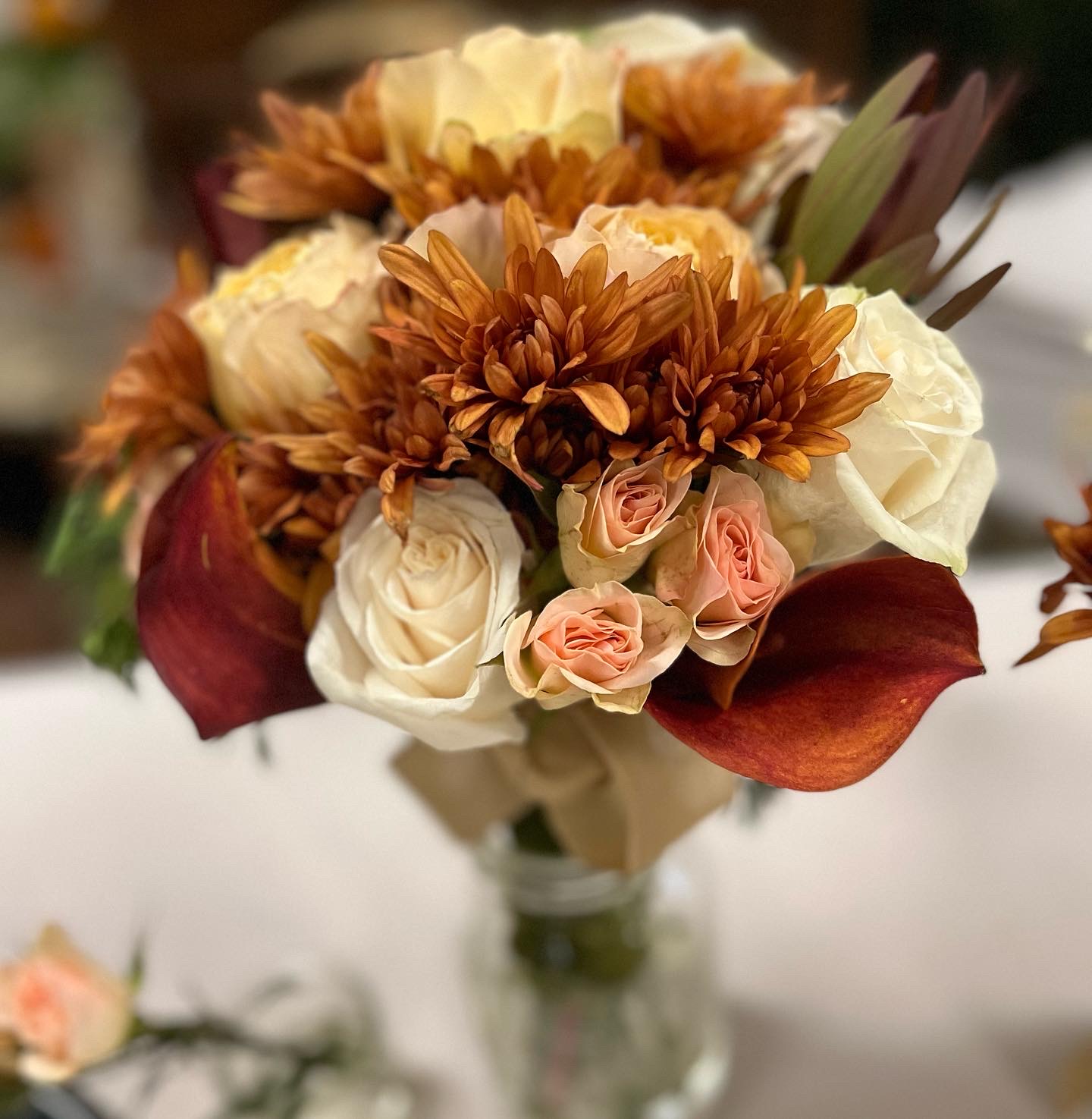 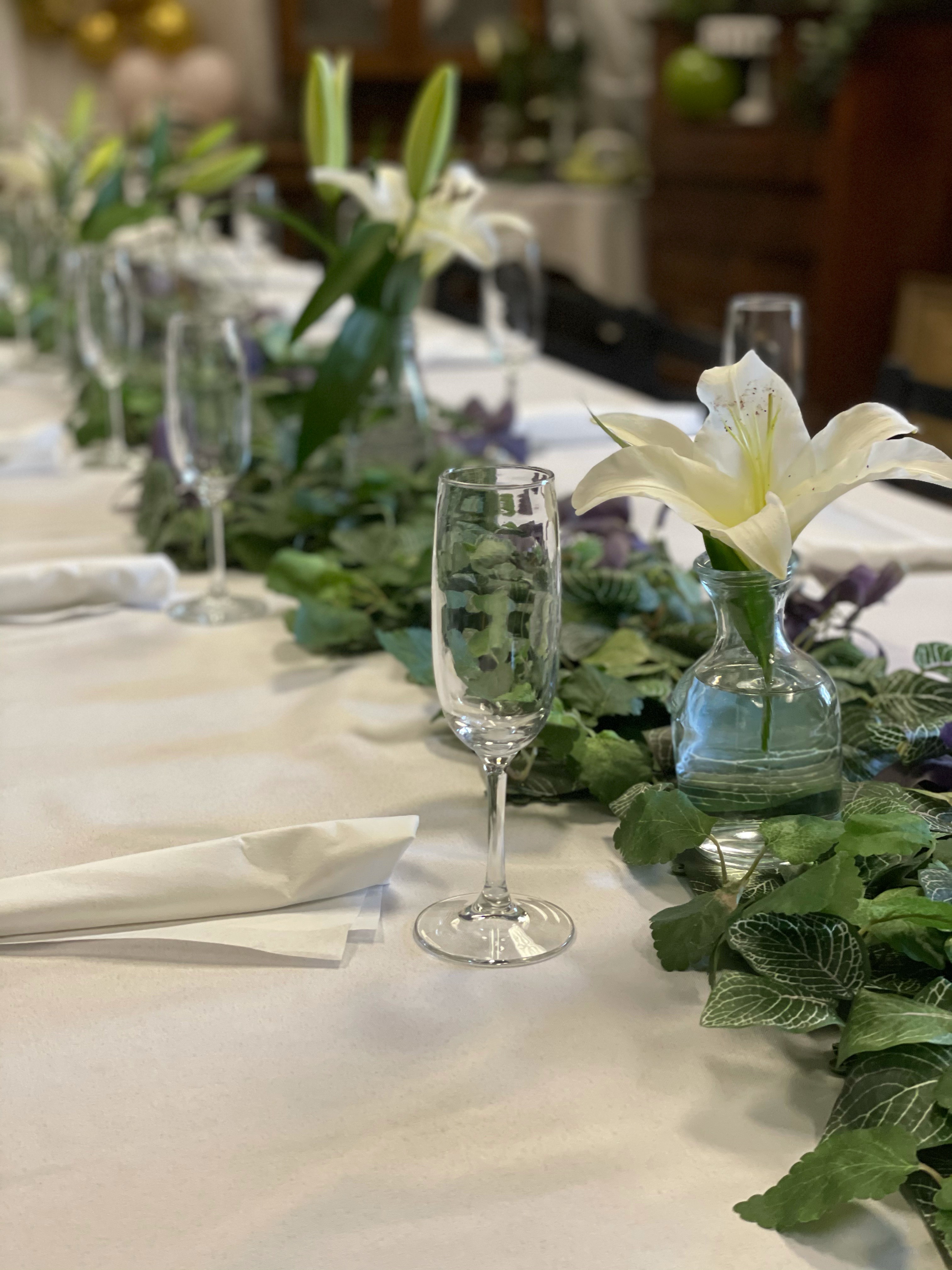 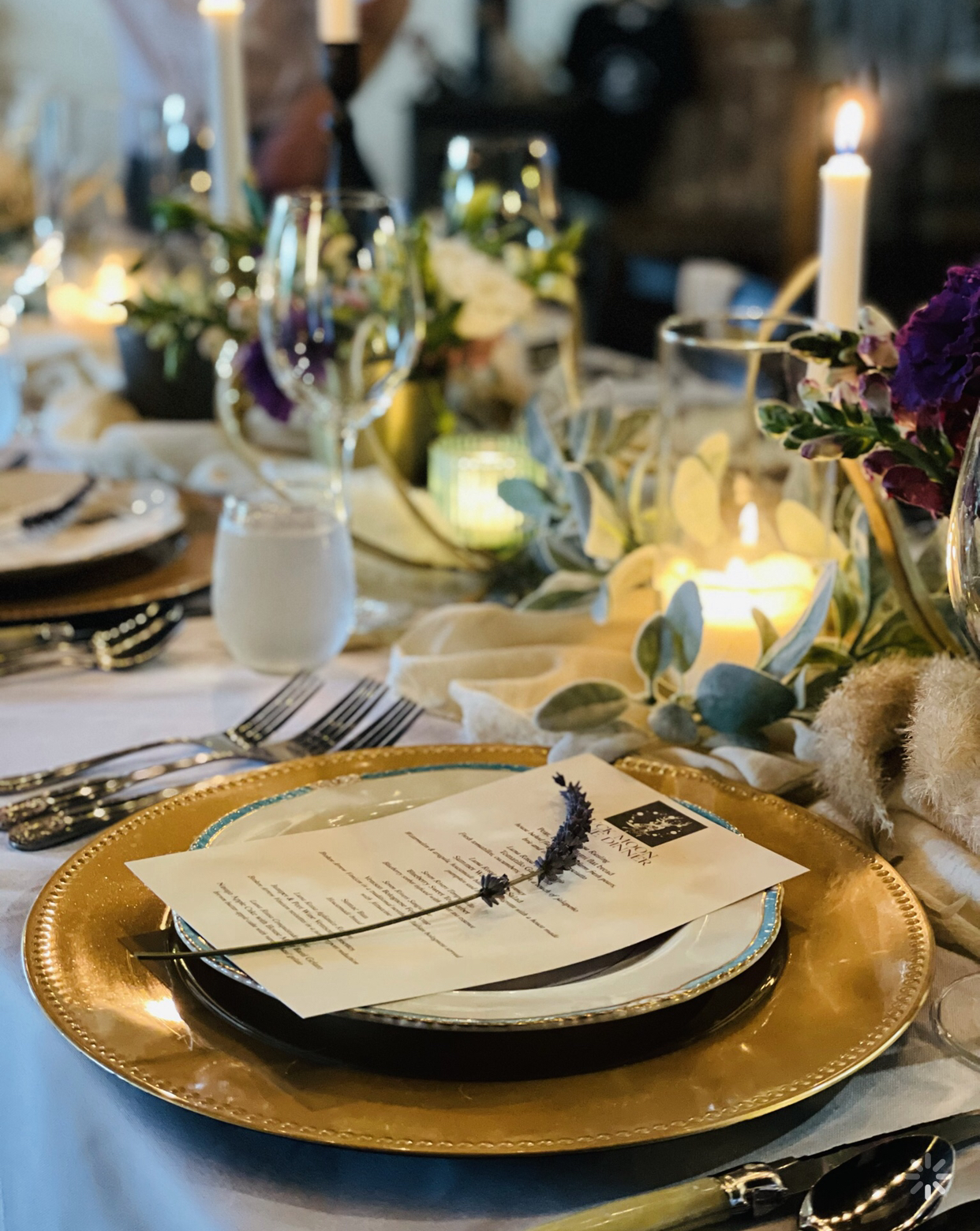 Shower/Event Package A : $35 per person-Use of the facilities (Fairy Garden Room, Winery, WineryPatio and/or pond) a 3 hour window from the start of event to the end (all events must end by 10:30pm)-Dinner/Lunch Option, including dessert selection-Beverages tea, lemonade or other non-alcoholic choices.-Customized signage-Tableware, Table settings & linens-Seasonal Flower arrangements-Decorations/Décor- to match your theme or style10-20 Guests							$700						30-40 Guests							$1,400						50-60 guests							$2,10070-80 guests 							$2,800100-120 Guests				 			$4,200	120-150 Guests							$5,250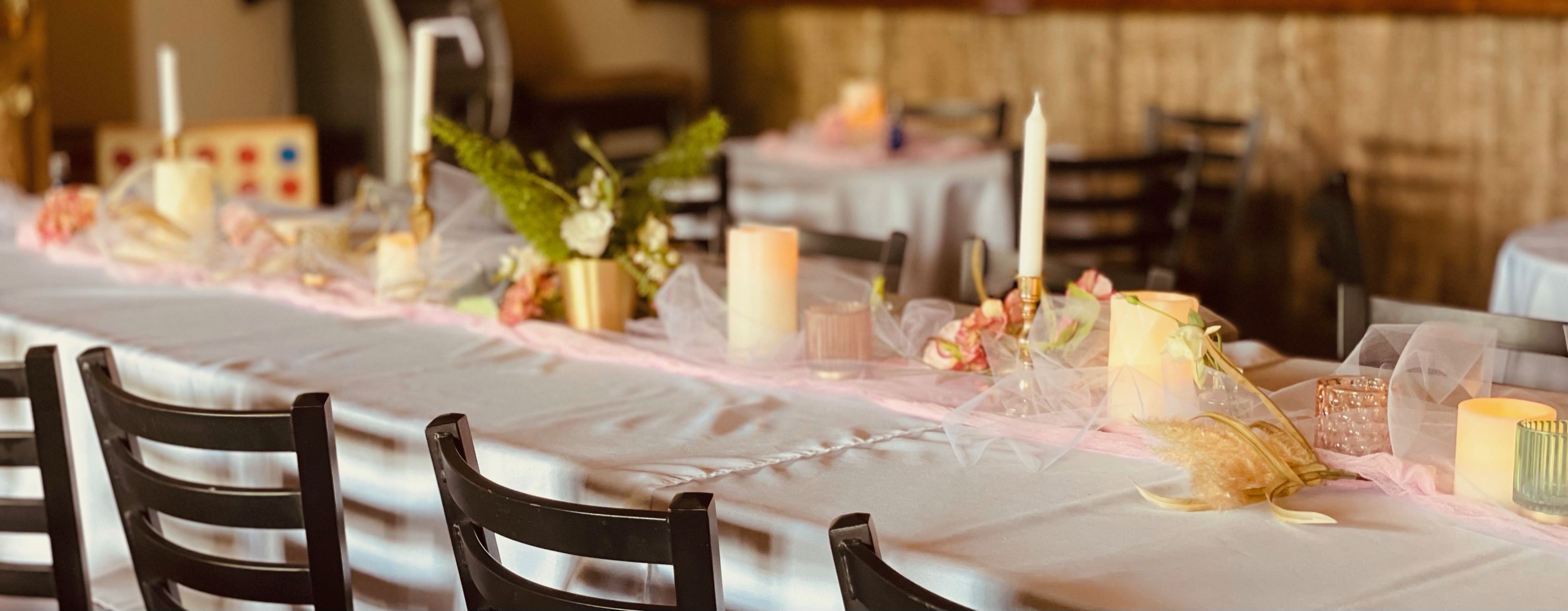 Shower/Event Package B : $25 per person-Use of the facilities (Fairy Garden Room, Winery, Winery Patio and/or pond) a 2 hour window from the start of event to the end (all events must end by 10:30pm)-Appetizer Selection (charcuterie board, grazing station, pastry bar)-Beverages tea, lemonade or other non-alcoholic choices.-Tableware, Table settings & linens-Seasonal Flower arrangements-10-20 Guests 							$500						30-40 Guests 							$1,000						50-60 guests							$1,50060-70 guests							$1,750100-120 Guests				 			$3,000	120-150 Guests							$3,750Shower/Event Package C : $20 per person-Use of the facilities (Fairy Garden Room, Winery, Winery Patio and/or pond) a 2 hour window from the start of event to the end (all events must end by 10:30pm)-Dessert Options Only- Pie Bar, Cake, Cookie Bar, S’mores Boards-Beverages tea, lemonade or other non-alcoholic choices.-Seasonal Flower arrangements 10-20 Guests								$400						30-40 Guests								$800						40-50 guests								$1,000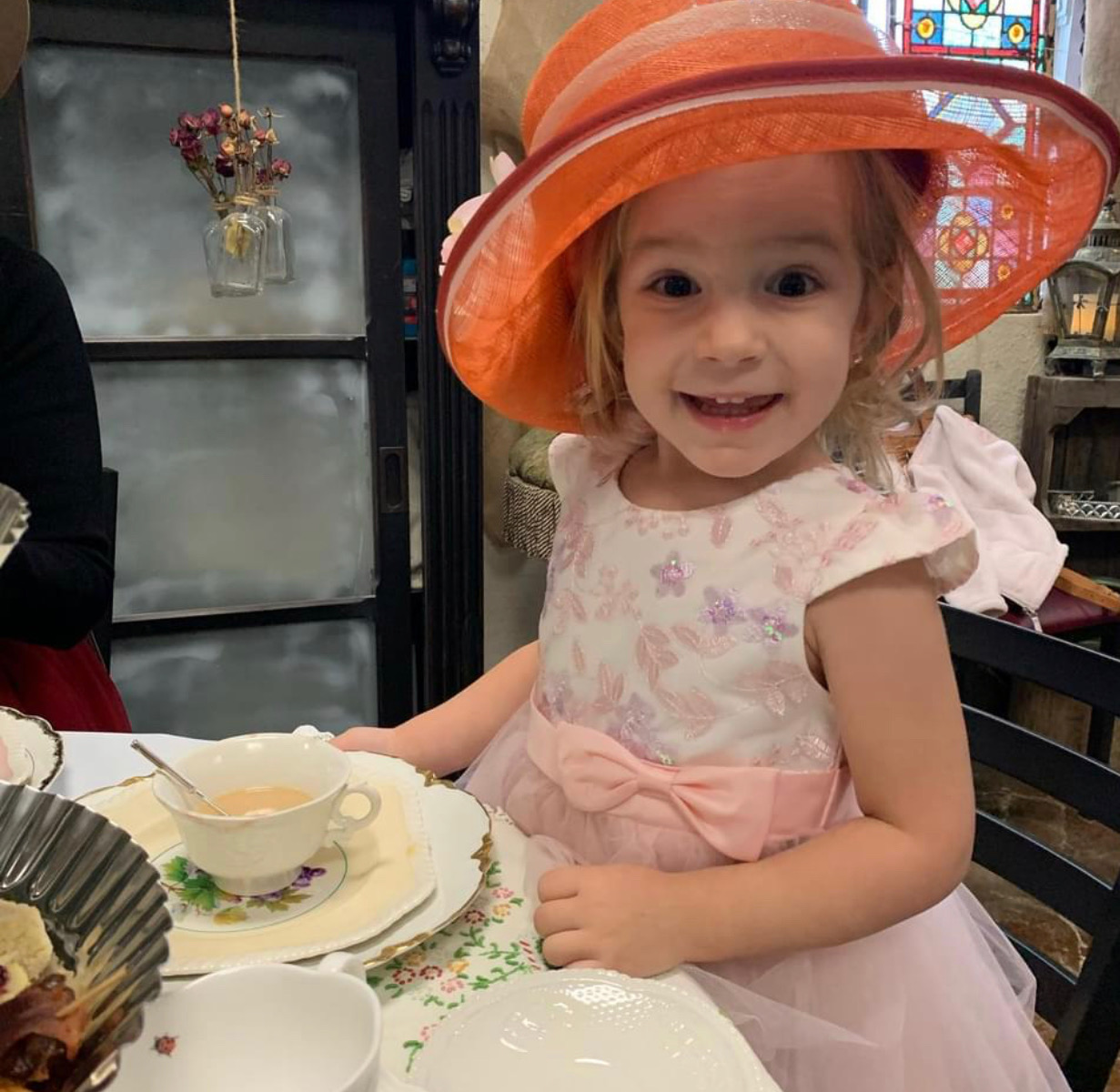 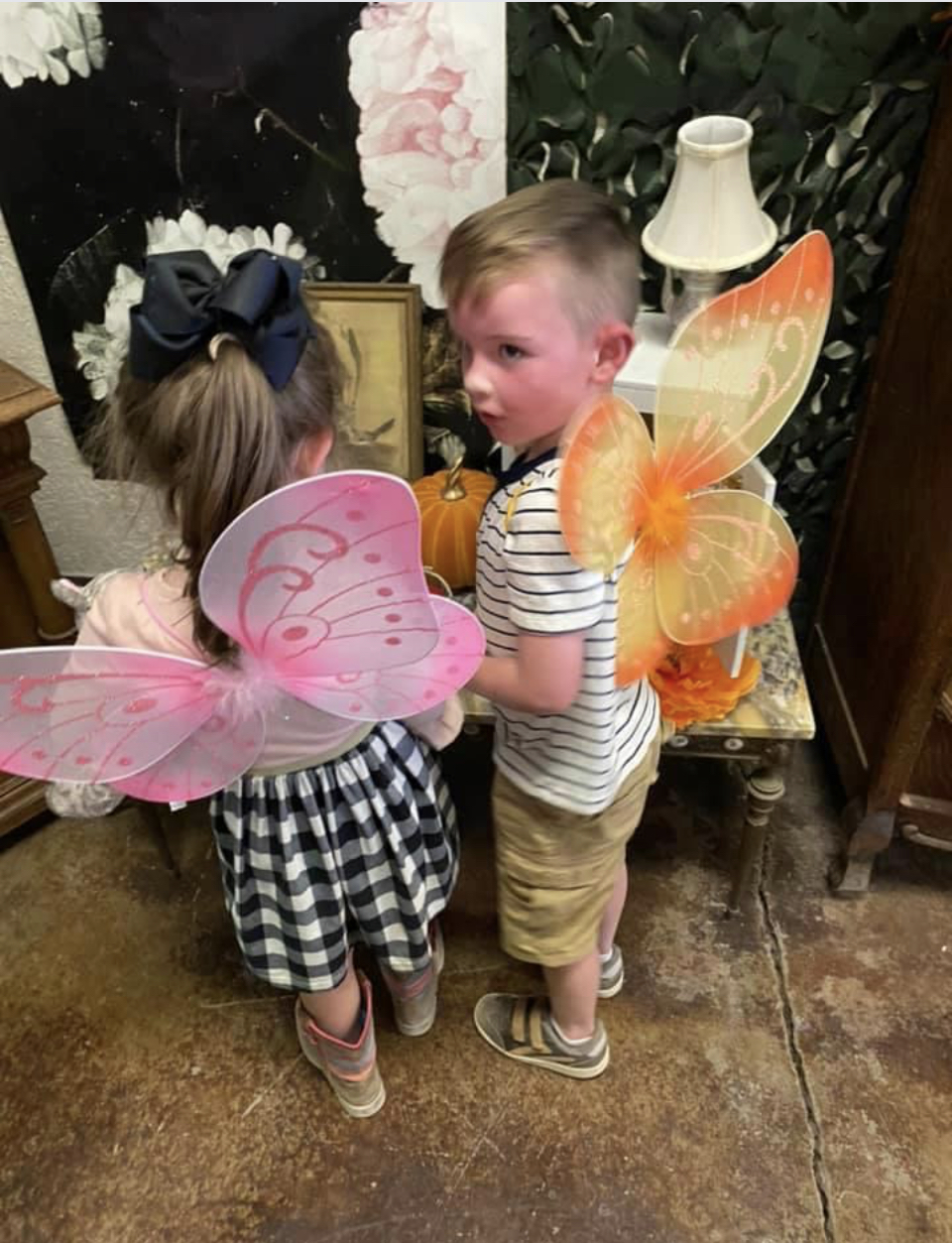 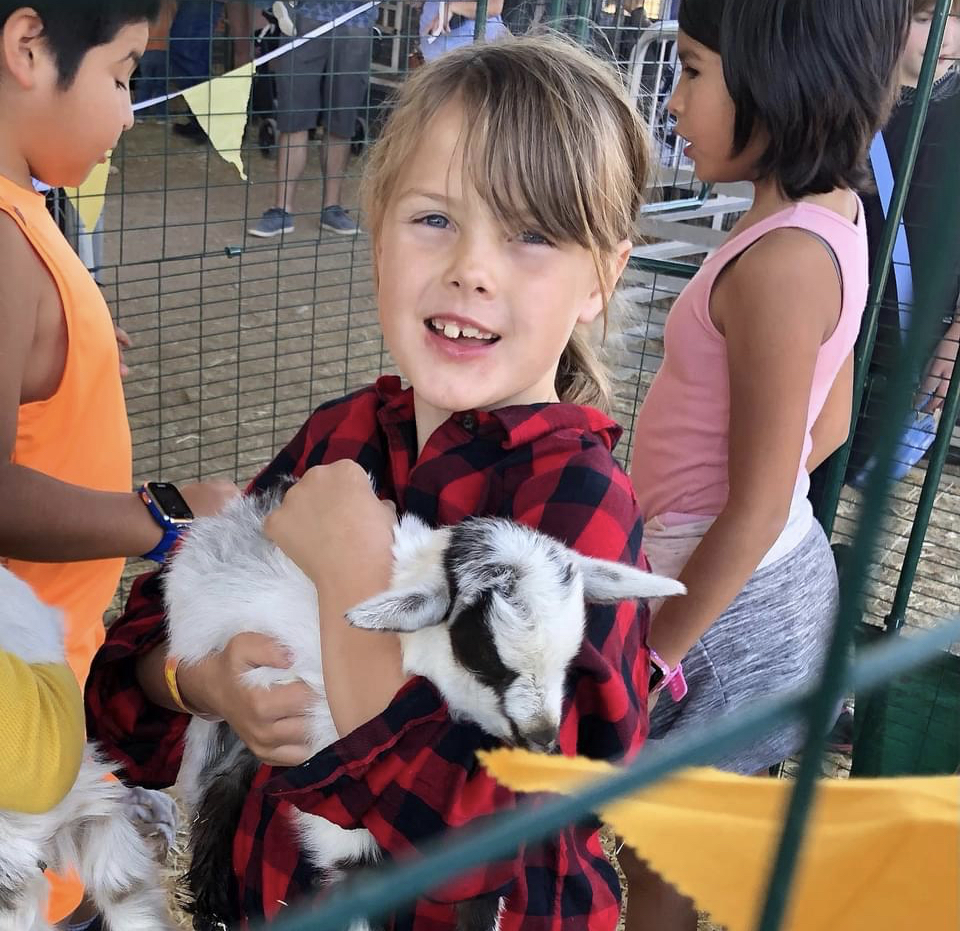 Kid Birthday Packages :-Use of the facilities (Fairy Garden Room, Winery, Winery Patio and/or pond) a 2 hour window from the start of event to the end (all events must end by 10:30pm)-Kid Food Option- (menu provided)-Beverages tea, lemonade or other non-alcoholic choices.-Petting zoo-Customized signage-Party Décor for theme-Fairy Garden Tea Party-tea party décor, three course tea party, fairy wings for guests& Birthday child, petting zoo, & games10-20 Guests				$400						20-30 Guests				$600						50-60 guests				$1,200Barnyard Fun-farm décor, kid friendly food, party favors for guests& Birthday child,Fishing Pond, petting zoo, & games10-20 Guests				$400						20-30 Guests				$600						50-60 guests				$1,200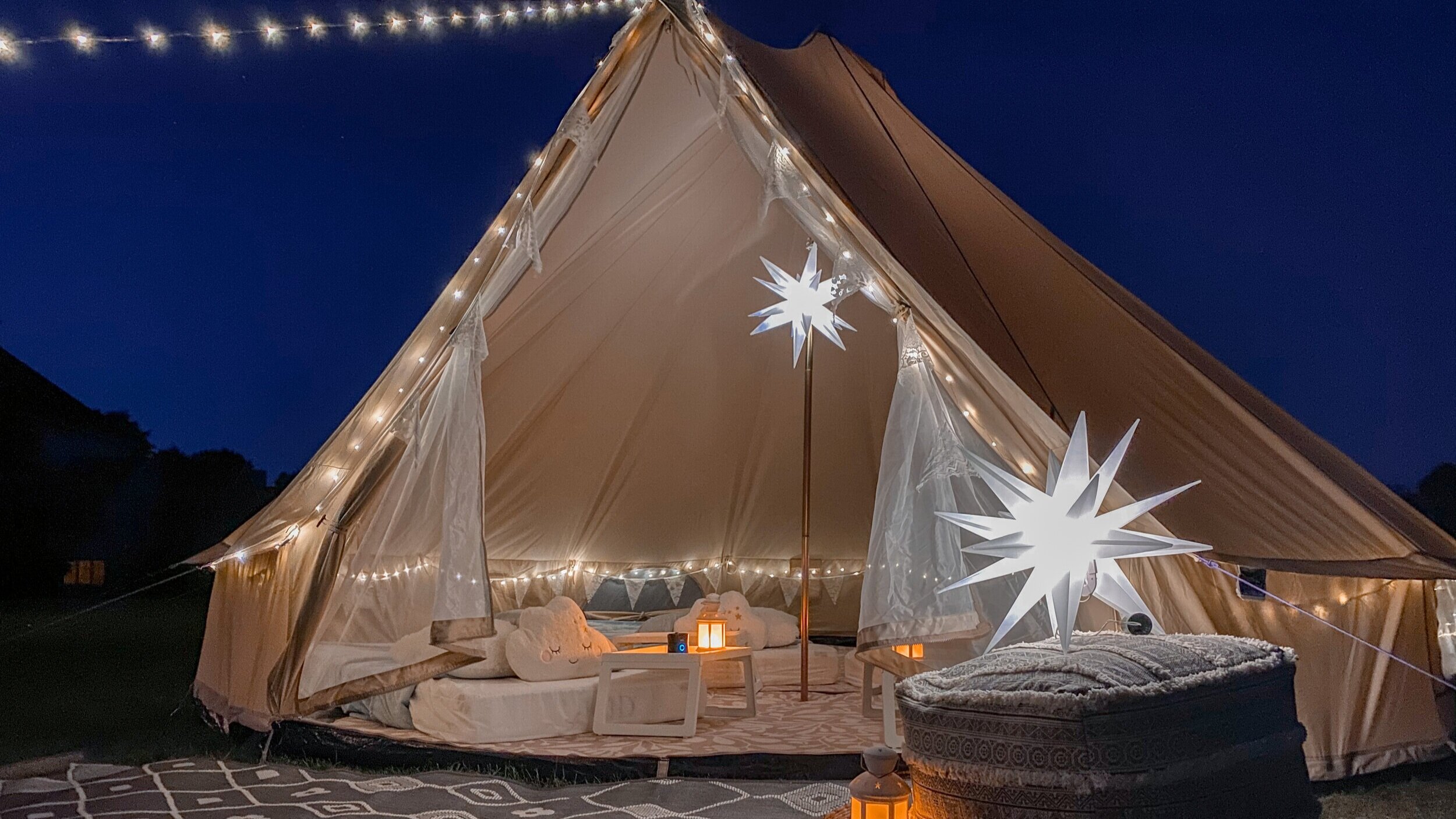 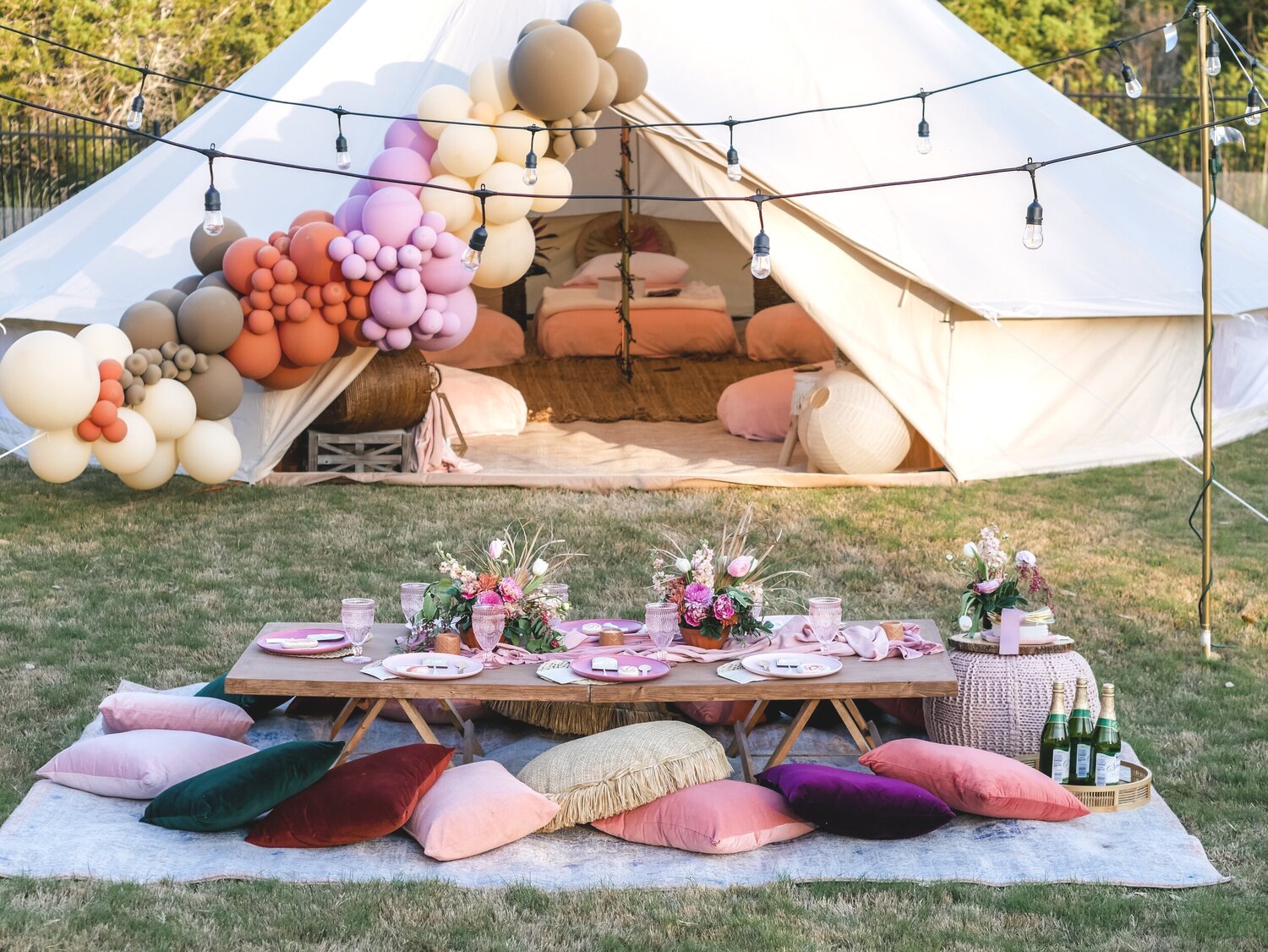 Sweet 16 Birthday Packages :-Use of our NEW Party tent at the pond or Fairy Garden Room 3 hour window from the start of event to the end (all events must end by 10:30pm)-Food Option- Your choice of Lunch & Dinner Menu or special menu chosen with chef -.-Beverages tea, lemonade, two specialty non-alcoholic mocktails.-Customized signage-Party Décor & Flowers- Music at Party site-Custom party favors for guests10-20 Guests 								$600						20-30 Guests 								$900						50-60 guests 								$1,80060-75 guests								$2,25075-100 Guests								$3,000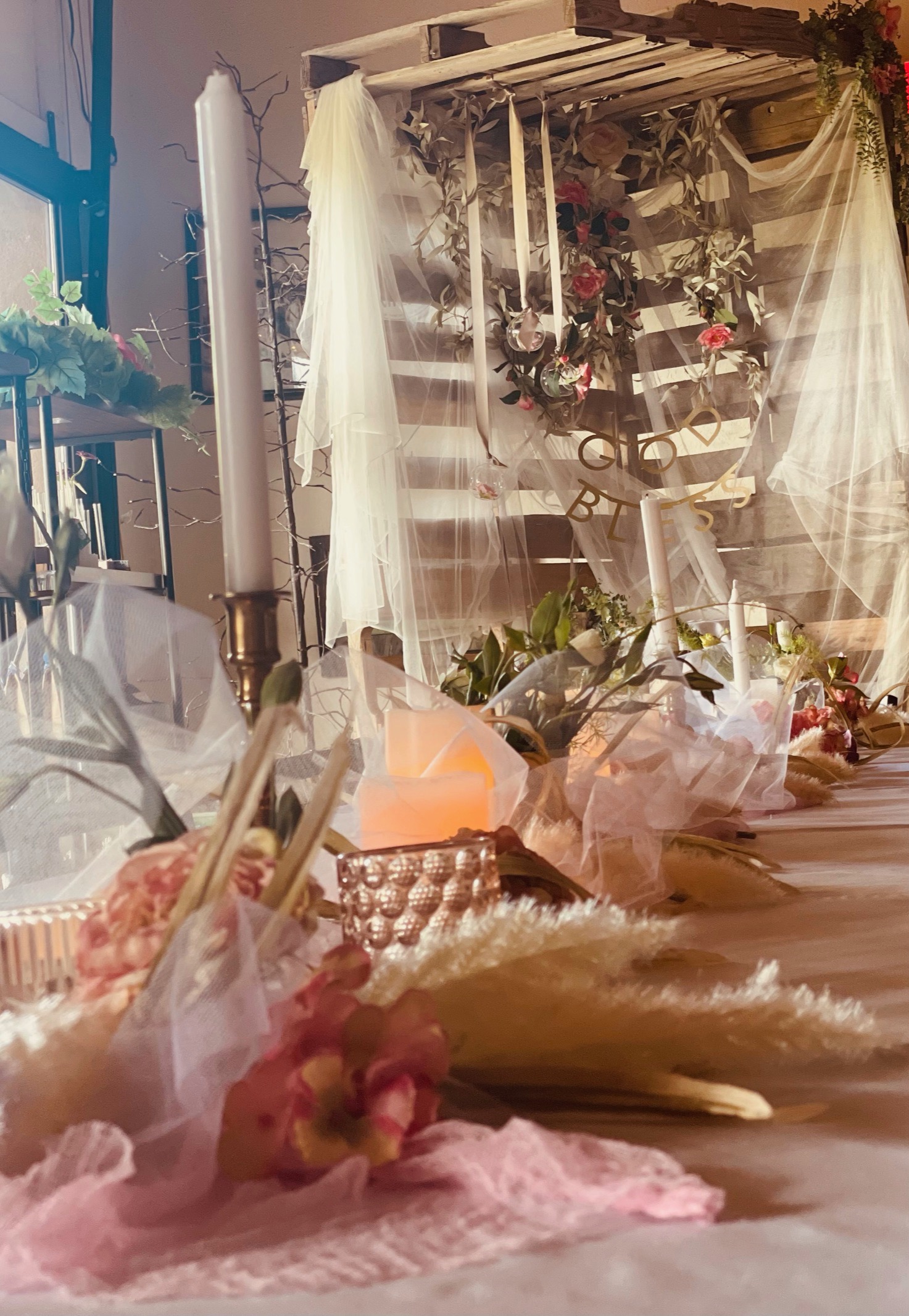 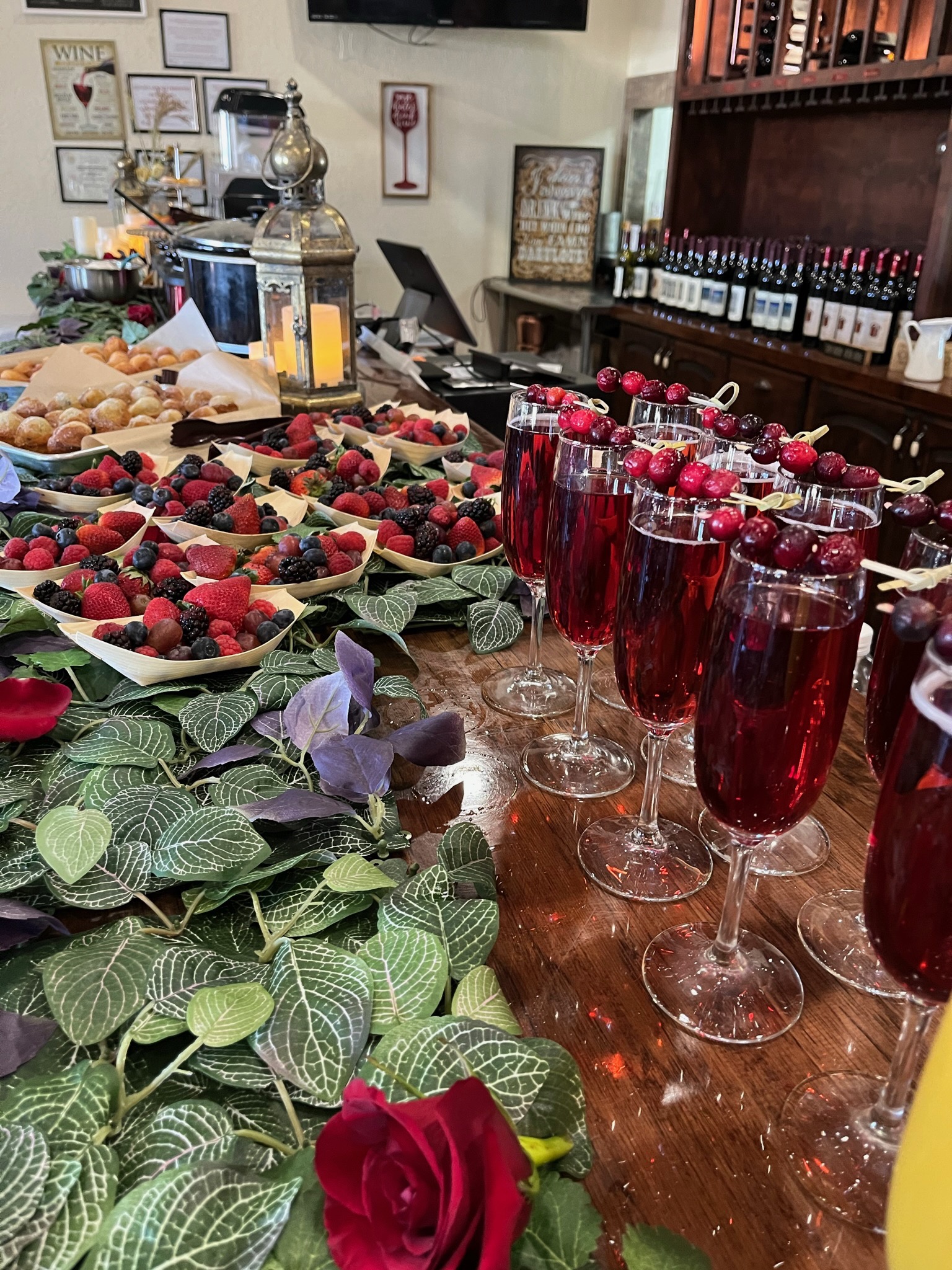 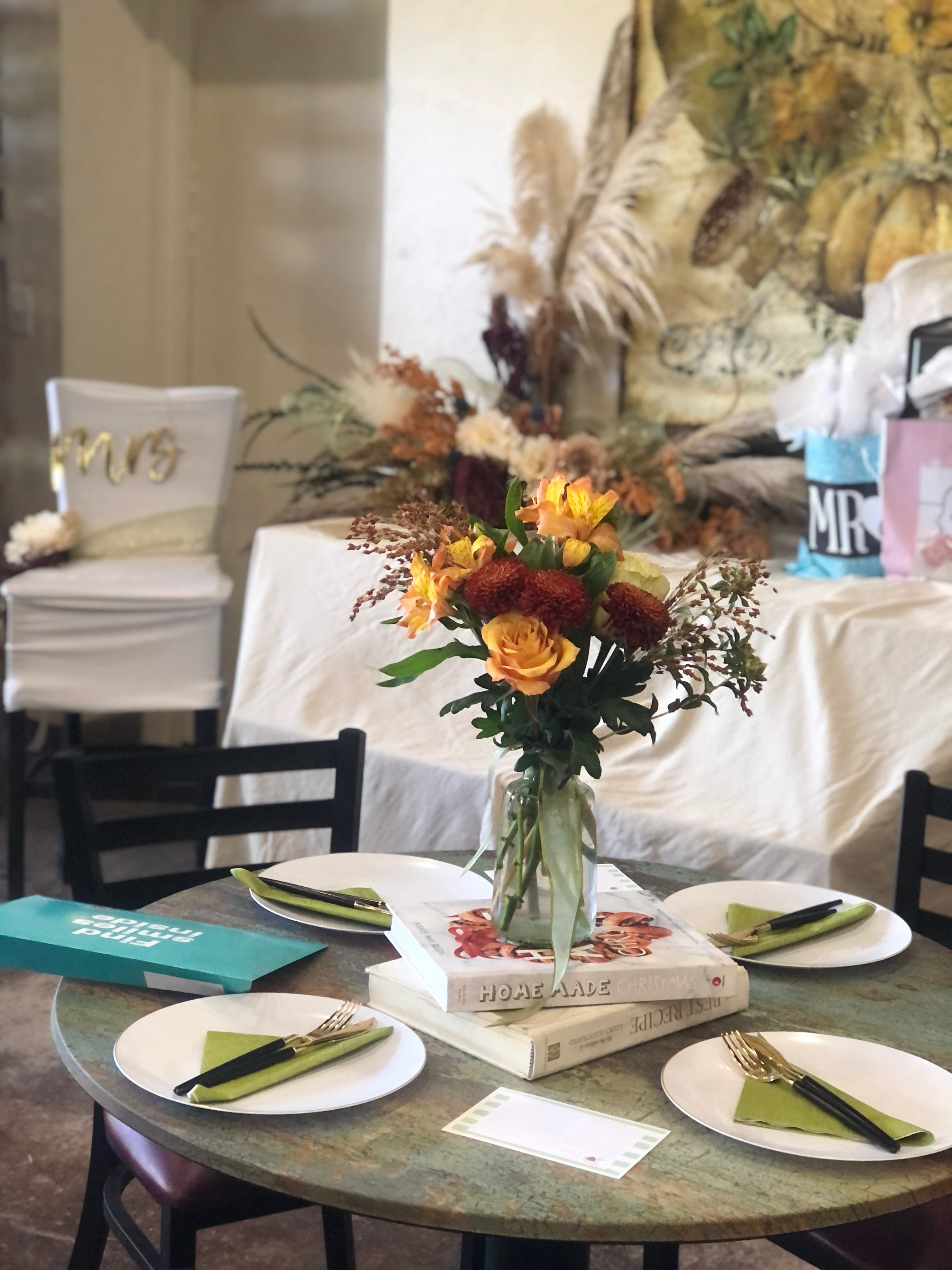 Additional OptionsPremier table settings- 						$2 per plate per guestPremier Flower arrangements-					 $10 per tableBalzano Family Party favors- 					$4 per guestChampagne Toast-						$3 per personOpen Bar can be arranged with set spending limits			$100 minimumDraping/ Premier décor options					$500Draping of Big Barn						$750 included in package A over 100 peopleOctagon with flowers						$500Pie Bar								$6 per personBottled wine on table						$15 per bottle, per tableAppetizers (chosen with chef)					$3-$15 per person depending on selectionAdditional Charcuterie Board					$4 per personBalzano Family VineyardLet us make your day amazing